Об утверждении муниципальной программы «По противодействию злоупотреблению наркотиками и их незаконному обороту в сельском поселении Явгильдинский   сельсовет муниципального района Караидельский район Республики Башкортостан на 2019-2021 годы» В соответствии с Указом Президента Российской Федерации N 690 от 9 июня 2010 года «Об утверждении Стратегии государственной антинаркотической политики Российской Федерации до 2020 года», Федеральным законом от 08.01.1998 № 3-ФЗ «О наркотических средствах и психотропных веществах», Указом Президента РФ от 18.10.2007 № 137 «О дополнительных мерах по противодействию незаконному обороту наркотических средств, психотропных веществ и их прекурсоров», и в целях реализации государственной антинаркотической политики на территории сельского поселения постановляю: 1. Утвердить прилагаемую муниципальную программу «По противодействию злоупотреблению наркотиками и их незаконному обороту в сельском поселении Явгильдинский   сельсовет муниципального района Караидельский район Республики Башкортостан на 2019-2021 годы. 2. Обнародовать данное постановление на информационном стенде Администрации сельского поселения Явгильдинский  сельсовет муниципального района Караидельский район Республики Башкортостан и разместить на официальном сайте сельского поселения Явгильдинский  сельсовет муниципального района Караидельский район Республики Башкортостан:  http://yavgildino.ru/.        3. Контроль за исполнением настоящего постановления  оставляю за собой.Глава сельского поселения                                                            Ф.М.Илалов                                                              Утверждена        постановлением администрации         сельского поселения       Явгильдинский   сельсовет       муниципального района       Караидельский район      Республики Башкортостан      от 11 июля 2019 г. № 40Муниципальная программа «По противодействию злоупотреблению наркотиками и их незаконному обороту в сельском поселении Явгильдинский  сельсовет муниципального района Караидельский район Республики Башкортостан на 2019-2021 годы»2019 годСодержание1. Паспорт Программы.2. Характеристика проблемы, на решение которой направлена Программа.3. Цель, задачи, сроки реализации.4. Механизм реализации Программы и контроль за ходом ее выполнения.5. Оценка социально-экономической эффективности реализации Программы.6. Перечень программных мероприятий. Паспорт Программы II. Характеристика проблемы, на решение которой направлена ПрограммаПрограмма по противодействию злоупотреблению наркотиками и их незаконному обороту на 2019-2021 годы сельского поселения Явгильдинский   сельсовет муниципального района Караидельский район Республики Башкортостан разработана в соответствии с Указом Президента Российской Федерации от 09.06.2010 № 690 «Об утверждении Стратегии государственной антинаркотической политики Российской Федерации до 2020 года». Наркомания как социально и криминально опасное явление присутствовала в жизни общества на всех стадиях его развития. Однако наиболее высокого уровня ее распространение достигло в последнее десятилетие XX века, сформировавшись в глобальную наркоугрозу, которая уже привела к необратимой деградации и гибели огромного числа людей, выступая катализатором общего роста преступности, теневой экономики и коррупции. Уводя трудовые ресурсы от созидательных процессов, наркомания разрушает здоровье людей, подрывает морально-этические и культурные устои общества и тем самым выступает одной из основных угроз безопасности страны и сохранению ее человеческого потенциала.На наркоситуацию оказывает влияние также наличие собственной растительной сырьевой базы для производства наркотиков. Из растений, содержащих наркотические вещества, наиболее распространена дикорастущая конопля. Доступность растительного сырья и простота изготовления из него наркотиков привлекают внимание, как производителей, так и потребителей.Анализ складывающейся наркоситуации дает основание прогнозировать расширение масштабов, повышение опасности, изощренности и дерзости преступлений, связанных с незаконным оборотом наркотиков, возрастание тяжести социально-экономических последствий противоправного потребления наркотиков и их незаконного оборота.Критерием оценки эффективности Программы станет снижение уровня заболеваемости синдромом зависимости от наркотических средств и сдерживание распространения незаконного потребления наркотиков путем программных мероприятий, как среди несовершеннолетних, так и среди взрослого населения. III. Цель и задачи программы, сроки реализацииОсновной целью программы является противодействие незаконному обороту наркотиков на территории сельского поселения, профилактика правонарушений связанных с употреблением и распространением наркотических и психотропных веществ.Для достижения поставленной цели необходимо решение следующихзадач:- проведение профилактических мероприятий по сокращению незаконного потребления наркотиков;- ограничение доступности наркотиков, находящихся в незаконном обороте;- пропаганда здорового и безопасного образа жизни, формирование у молодежи антинаркотических установок;- ежегодное проведение комплексного мониторинга наркоситуации на территории сельского поселения Явгильдинский  сельсовет муниципального района Караидельский район Республики Башкортостан; - концентрация усилий правоохранительных органов на борьбу с наиболее опасными формами незаконного оборота наркотиков;- развитие альтернативного поведения подростков, массовое внедрение физической культуры, спорта.Сроки  реализации программы: 2019-2021гг.IV. Механизм реализации Программы и контроль за ходом ее выполненияОсновой реализации Программы должно стать создание правового, организационного и других видов обеспечения достижения поставленной цели по противодействию незаконному обороту наркотиков на территории сельского поселения. Координацию деятельности исполнителей осуществляет администрация сельского поселения Явгильдинский  сельсовет муниципального района Караидельский район Республики Башкортостан.V. Оценка социально-экономической эффективности реализации ПрограммыВ ходе реализации Программы планируется консолидировать усилия правоохранительных органов, медицинских служб, общественных организаций, образовательных учреждений и населения в борьбе с незаконным оборотом  и употреблением наркотиков на территории поселения.Результаты реализуемых направлений Программы позволят избежать роста распространения наркотиков и будут способствовать стабилизации состояния правопорядка в сельском поселении Явгильдинский  сельсовет муниципального района Караидельский район Республики Башкортостан. Перечень мероприятий ПрограммыУправляющий делами                                                                                                                                            Р.А.КаюмоваҘ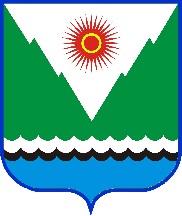 арарпостановление« 11» июль 2019 й.№ 40    «11» июля 2019 г.Наименование программыМуниципальная программа «По противодействию злоупотреблению наркотиками и их незаконному обороту в сельском поселении Явгильдинский  сельсовет муниципального района Караидельский район Республики Башкортостан на 2019-2021 годы»Основание для разработки программы- Указ Президента Российской Федерации N 690 от 9 июня 2010 года «Об утверждении Стратегии государственной антинаркотической политики Российской Федерации до 2020 года»;- Федеральный закон от 08.01.1998 № 3-ФЗ «О наркотических средствах и психотропных веществах»;- Указ президента РФ от 18.10.2007 № 137 «О дополнительных мерах по противодействию незаконному обороту наркотических средств, психотропных веществ и их прекурсоров»Заказчик программыАдминистрация сельского поселения  Явгильдинский  сельсовет муниципального района Караидельский район Республики Башкортостан РазработчикАдминистрация сельского поселения  Явгильдинский  сельсовет муниципального Караидельский район Республики БашкортостанИсполнителиАдминистрация сельского поселения Явгильдинский  сельсовет муниципального района Караидельский район Республики БашкортостанЦель и задачи программы:Цель:- снижение уровня заболеваемости населения наркоманией;- предупреждение, выявление и пресечение незаконного оборота наркотиков и их прекурсоровЦель и задачи программы:Задачи: - проведение профилактических мероприятий по сокращению незаконного потребления наркотиков; - ограничение доступности наркотиков, находящихся в незаконном обороте; Сроки  реализации программы:2019-2021 годыОбъемы и источники финансированияСредства местного бюджета – 5000 рублейКонтроль за исполнением ПрограммыАдминистрация сельского поселения  Явгильдинский  сельсовет муниципального района Караидельский район Республики БашкортостанОжидаемые конечные       результаты       реализации      ПрограммыПротиводействие злоупотреблению наркотиками и их незаконному обороту в сельском поселении Явгильдинский  сельсовет муниципального района Караидельский район Республики Башкортостан№ п/пНаименование мероприятияИсполнительСрок исполнения (год)Источники и объем финансированияИсточники и объем финансирования№ п/пНаименование мероприятияИсполнительСрок исполнения (год)Источники финансированияОбъем финансирования (рублей)1234561. Информационно-пропагандистское направление профилактики терроризма и экстремизма1. Информационно-пропагандистское направление профилактики терроризма и экстремизма1. Информационно-пропагандистское направление профилактики терроризма и экстремизма1. Информационно-пропагандистское направление профилактики терроризма и экстремизма1. Информационно-пропагандистское направление профилактики терроризма и экстремизма1. Информационно-пропагандистское направление профилактики терроризма и экстремизма1.1Информирование населения о контактных телефонах анонимной «Горячей линии» для приема сообщений о местах продажи наркотиков и других правонарушенийАдминистрация сельского поселения2019-2021Не предусмотрено-1.2Контроль за неиспользуемыми земельными участками на предмет выявления фактов произрастания или незаконного культивирования наркосодержащих  растенийАдминистрация сельского поселения2019-2021Не предусмотрено-1.3Ведение разъяснительной работы с землепользователями и землевладельцами об ответственности за незаконное культивирование запрещенных к возделыванию растений, содержащих наркотические вещества, и непринятие мер по их уничтожениюАдминистрация сельского поселения 2019-2021Не предусмотрено-1.4Взаимодействие с участковым инспектором по профилактической работе с населениемАдминистрациясельского поселения, участковый инспектор ( по согласованию)2019-2021Не предусмотрено-1.5Распространение в местах массового пребывания людей информационных материалов (листовок, буклетов) на антинаркотическую тематикуАдминистрация сельского поселения 2019-2021Средства местного бюджета30001.6Беседы, игровые программы, видеопоказы и другие мероприятия для молодежи по профилактике наркомании и ведению здорового образа жизниАдминистрация сельского поселения, Явгильдинский  СК (по согласованию)2019-2021Средства местного бюджета10001.7Организация и проведение профилактических мероприятий, посвященных Международному дню борьбы с наркоманией и наркобизнесомАдминистрация сельского поселения2019-2021Не предусмотрено-1.8Проведение в учреждениях культуры агитационной работы по профилактике наркомании и формировании здорового образа жизни: «Скажем наркотикам нет»Администрация сельского поселения, Явгильдинский  СК (по согласованию)2019-2021Не предусмотрено-1.9Организация и проведение профилактики потребления наркотиков в школе, а также проведение классных часов и родительских собраний на антинаркотическую тематику Администрация сельского поселения, МБОУ ООШ д.Явгильдино (по согласованию)2019-2021Не предусмотрено-1.10Проведение антинаркотического марафона «Мы против наркотиков»Явгильдинский  СК (по согласованию)2019-2021Средства местного бюджета10001.11Выявление и уничтожение очагов произрастания конопли, мака и других дикорастущих наркосодержащих растений  растенийАдминистрация сельского поселения2019-2021Не предусмотрено-